Inkluze a multikulturní vzdělávání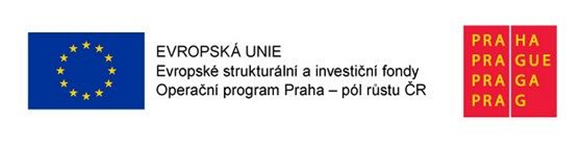 ProjektMŠ KONSTANTINOVA PRAHAje spolufinancován Evropskou unií.Zvýšení kvality vzdělávání prostřednictvím posílení inkluze v multikulturní společnosti. Projekt je zaměřen na personální podporu, vzdělávání a osobnostní rozvoj pedagogických pracovníků, přímou podporu dětí s OMJ a jejich rodičů/zákon. zástupců, komunitní aktivity.Cílem podporovaných aktivit je naplnění specifického cíle 2 prioritní osy 4 OP PPR: Zvýšení kvality vzdělávání prostřednictvím posílení inkluze v multikulturní společnosti. Výzva je zaměřena na podporu mateřských, základních a středních škol především ve vztahu vytváření inkluzivního prostředí škol a k začleňování dětí a žáků s odlišným mateřským jazykem (dětí s OMJ). Realizace projektů přispěje k sociální soudržnosti, chápání a respektování sociokulturní rozmanitosti a vztahu k okolnímu prostředí, k porozumění a toleranci odlišných kultur.Identifikace projektu* Jedná se o údaj informativního charakteru sloužící pro evidenci poskytovatele dotace.Poskytovaná podpora z OP PPR1. Podpora z OP PPR je poskytována maximálně do výše částky v Kč, která je uvedena v řádku„Podpora poskytovaná z OP PPR“ v následující tabulce:1.1.1	Dvojjazyčný školní asistent na 0,5 úvazku		2.2.1	Intenzivní jazykové kurzy ČDJ pro MŠ  - 960 minut výuky češtiny druhého jazyka									4.1.1	Vzdělávání a osobnostní rozvoj pedagogických pracovníků škol v rozsahu 8 hod									4.2.1	Čtyřdenní stáže pedagogických pracovníků		5.1.1	Odborně zaměřená tematická setkávání a spolupráce s rodiči dětí 										5.2.1	Komunitně osvětové setkání 2 hodinové			Název projektuMŠ Konstantinova PrahaRegistrační čísloCZ.07.4.68/0.0/0.0/17_045/0001284ORG / VS projektu*2451284000011 / 2451284Prioritní osa OP PPRPrioritní osa 4: Vzdělávání a vzdělanost a podpora zaměstnanostiSpecifický cíl OP PPR4.2 Zvýšení kvality vzdělávání prostřednictvím posílení inkluzev multikulturní společnostiDatum zahájení realizace1. 1. 2019Datum ukončení realizace31. 8. 2020Finanční rámec projektuČástka(v Kč)Podíl na celkovýchzpůsobilých výdajích(v %)Celkové způsobilé výdaje585 876,00100Vlastní financování způsobilých výdajů00Podpora poskytovaná z OP PPR585 876,00100z toho podpora z ESF292 938,0050z toho podpora z rozpočtu HMP292 938,0050